 В рамках реализации областного проекта "Всей семьей в будущее" (блок "Территория детского творчества"), в «МАОУ СШ № 102», 19.02.2018 г. была проведена выставка технического творчества, в которой приняли участие 112 обучающихся. Вместе с родителями были изготовлены поделки, работы из разных материалов (дерево, бумага, пластмасса, глина, ткань, металлические сооружения, крупы).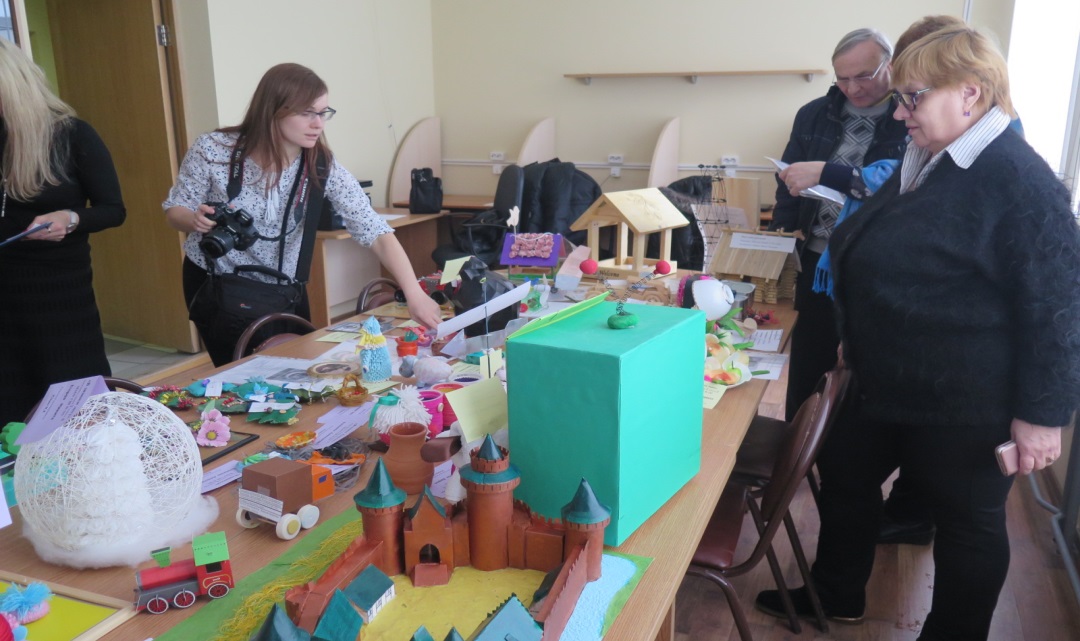 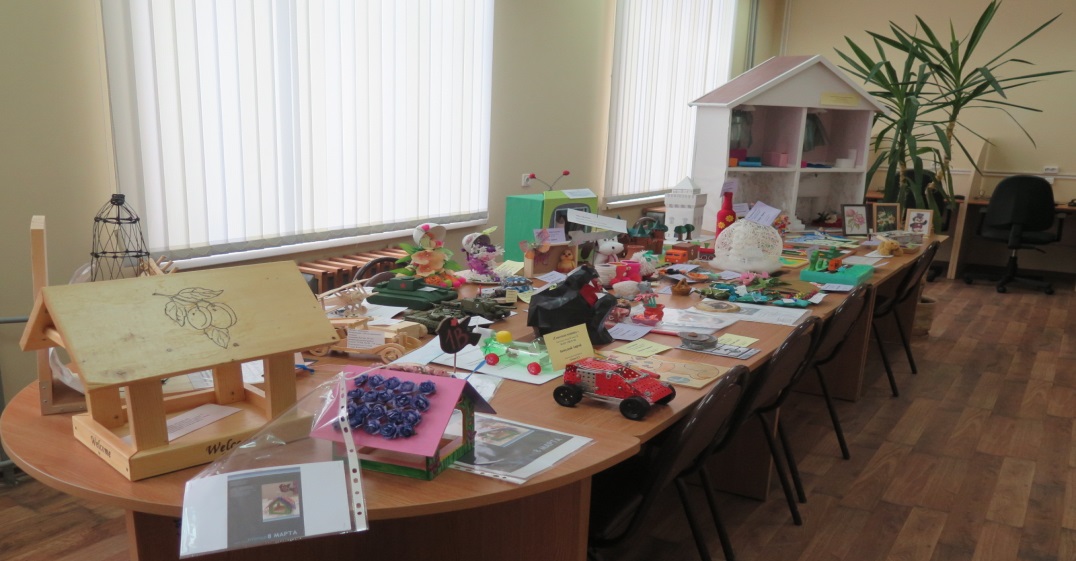 